Exercícios 6 ao 11 – página 441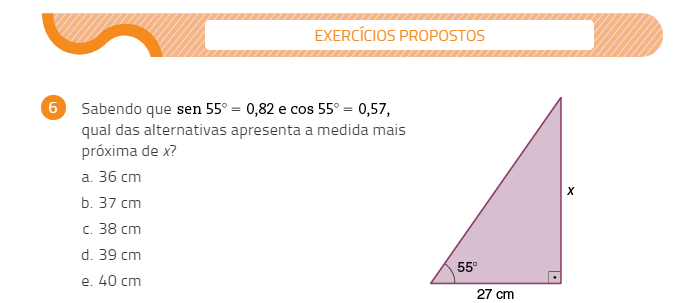 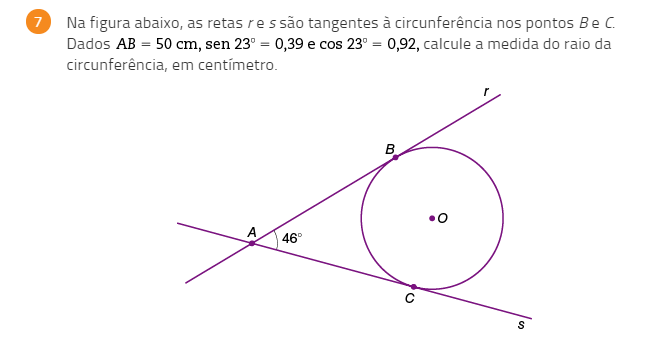 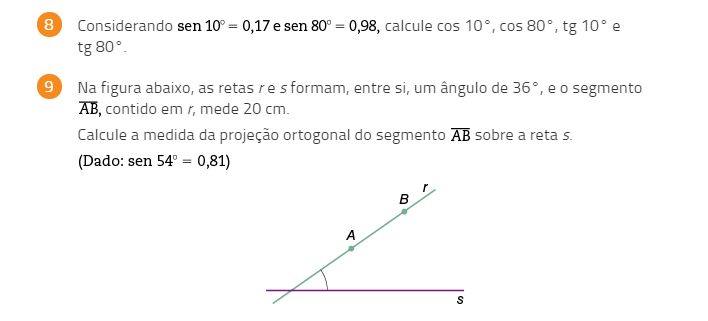 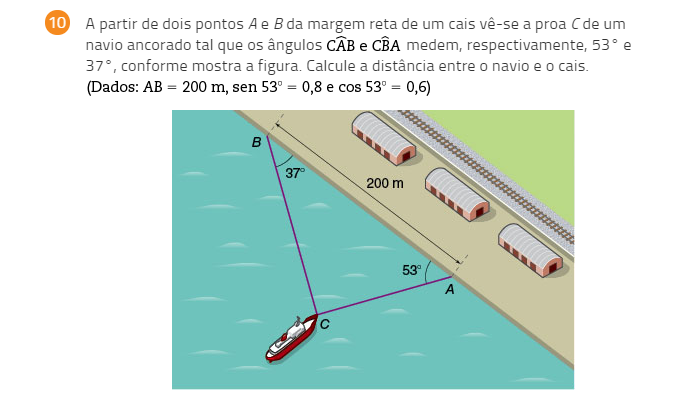 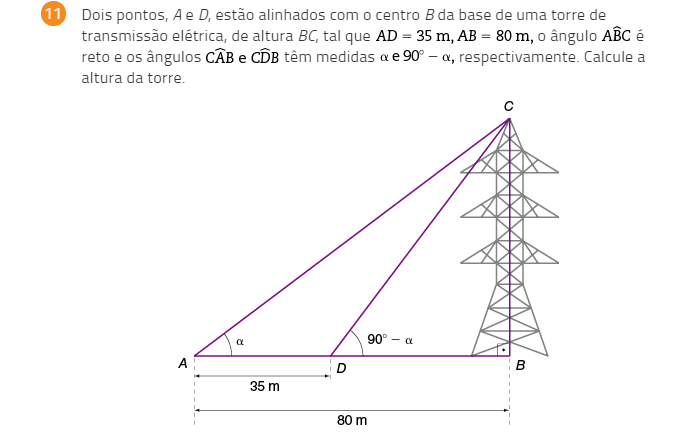 